AUTORIZZAZIONE DELLA FAMIGLIA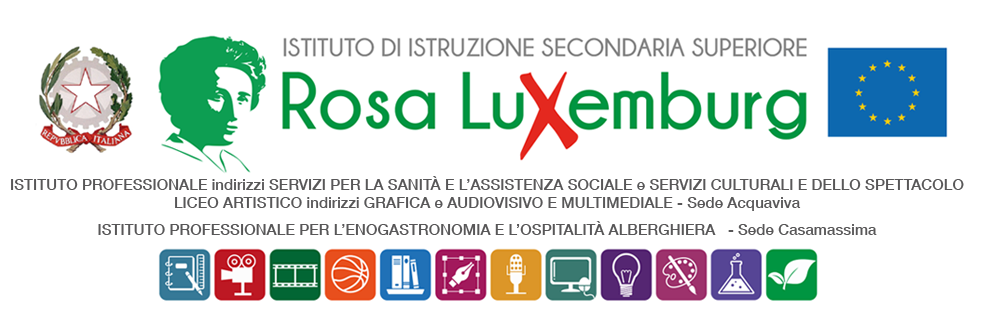 Il/La sottoscritto/a………………………………………………………………….………………………………………………...…………………. Eil/la sottoscritto/a…………………………………………………………..………………...…………………………….……………….…………. genitore/i – legale tutore dell’alunno/a……………………………………………………….., frequentante la classe ……………….., dell’indirizzo ……………………….……………. autorizza/autorizzanoil proprio figlio/a a partecipare a:all’evento di presentazione della Scuola di Alta Formazione in “TURISMO DIGITALE” alle ore 10:00 del 21 febbraio, presso il Campus LUM - Casamassima;gli studenti verranno regolarmente affiancati per tutta la durata dell’attività da un docente accompagnatore individuato dalla scuola.Data……………………. Firma del genitore ………………………………………    		Firma del genitore ………………………………………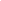 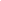 